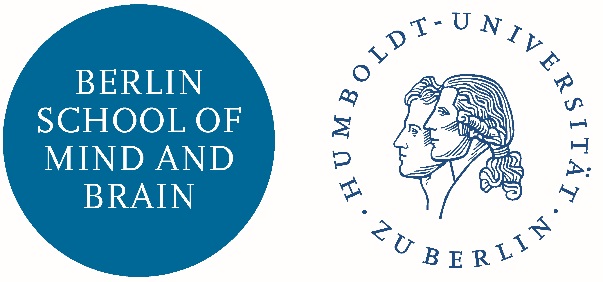 Request for ReimbursementThis form must be filled in electronically! Please fill in all the applicable blanks!I hereby request reimbursement for expenses (see attachments) which were incurred for      . Full Name				     Name of Account Holder		     
Complete Home Address		     c/o (if applicable), Street No, Postcode, CityIBAN
or: Bank Account No			     
BIC/SWIFTor: Bank Sorting Code			     Holders of USA accounts need to supply also:
ABA Routing Transit No.		     Name of the Bank:			     Bank’s full address:			     Date:					     Applicant’s original signature (no signature scans): _______________________________________________Please attach receipts, tickets (originals only!)M&B office only!Project number:	     Amount granted:	      €Approval Managing Director:	______________________________________ Date: _____________